§1155-B.  Denial or refusal to renew license; disciplinary action1.  Disciplinary sanctions.  In addition to the grounds enumerated in Title 10, section 8003, subsection 5‑A, paragraph A, the board may deny a license, refuse to renew a license or impose the disciplinary sanctions authorized by Title 10, section 8003, subsection 5‑A for:A.  Any gross negligence, incompetency or misconduct in the performance of the work of making electrical installations. Continued failure to conform with applicable regulations of the National Electrical Code, National Electrical Safety Code or of other safety codes that have been approved by the American National Standards Institute or its successor or other organization approved by the board is prima facie evidence of that gross negligence and incompetency; and  [PL 2017, c. 198, §13 (AMD).]B.  While in the business of making electrical installations, employ an unlicensed person to do that work, unless the unlicensed person is an apprentice electrician or electrician’s helper as set forth in this chapter.  [PL 2011, c. 420, Pt. M, §4 (AMD); PL 2011, c. 420, Pt. M, §7 (AFF).][PL 2017, c. 198, §13 (AMD).]2.  Reinstatement.  The board, for reasons it considers sufficient, may reissue a license to any person whose license has been revoked, if 4 or more members of the board vote in favor of that reissuance.[PL 2007, c. 402, Pt. I, §10 (NEW).]SECTION HISTORYPL 2007, c. 402, Pt. I, §10 (NEW). PL 2011, c. 420, Pt. M, §4 (AMD). PL 2011, c. 420, Pt. M, §7 (AFF). PL 2017, c. 198, §13 (AMD). The State of Maine claims a copyright in its codified statutes. If you intend to republish this material, we require that you include the following disclaimer in your publication:All copyrights and other rights to statutory text are reserved by the State of Maine. The text included in this publication reflects changes made through the First Regular and Frist Special Session of the 131st Maine Legislature and is current through November 1, 2023
                    . The text is subject to change without notice. It is a version that has not been officially certified by the Secretary of State. Refer to the Maine Revised Statutes Annotated and supplements for certified text.
                The Office of the Revisor of Statutes also requests that you send us one copy of any statutory publication you may produce. Our goal is not to restrict publishing activity, but to keep track of who is publishing what, to identify any needless duplication and to preserve the State's copyright rights.PLEASE NOTE: The Revisor's Office cannot perform research for or provide legal advice or interpretation of Maine law to the public. If you need legal assistance, please contact a qualified attorney.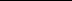 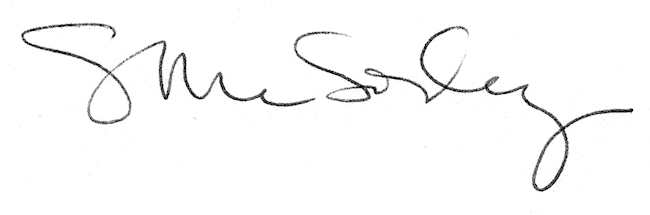 